ROUTE 66 SCHOLARSHIP PROGRAM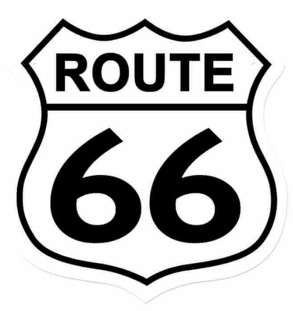 An invitation for students in K – 12 to promote The Mother RoadEarly in my teaching career, I incorporated our schools first and only computer connected to the internet by having my students bicycle 2,000 miles in the back of the classroom aboard an exercise bicycle while learning all about Route 66.  At the time, I knew very little about America’s most popular highway, but managed to connect that year with Route 66 advocates such as Michael Wallis, Angel Delgadillo, Bobby Troup, Shellee Graham, and Chicago Mayor Daley.   Almost 20 years later, I launched The Route 66 Podcast, featuring talks with people living and working along The Mother Road.  Episodes feature talks with individuals living and working along The Mother Road, including Route 66 pioneers, popular business and motel owners, and poular authors related to the road.The recent nationwide closure of schools has put a new dimension on teaching, and despite the many challenges, I’ve been encouraged to see students become excited by going above and beyond what is expected of them during a time of remote instruction.  This includes students taking a concept I may have introduced by video and recreating the activity or attempting a completely different approach.  The key to student success during this unprecedented is to actively engage students in an idea that encourages creative, hands on learning.   As an educator and host of the Route 66 Podcast, I would like to invite all students in grades K – 12 to dig deep into their creative energy by submitting an entry in the Route 66 Podcast Scholarship program.   Awards ranging from $25 - $100 will be given to students to deepen their knowledge about Route 66 by submitting a project based on promoting and preserving the road often referred to as America’s Main Street.  Applicants are encouraged to listen to past episodes of The Route 66 Podcast for ideas and topics that may be of interest to as a starting point.  Students do not need to live along Route 66 but simply have an interest in promoting Route 66.The guidelines for this event are purposely open ended to accommodate all interested students and applicants are encouraged to be as creative as possible, as long as the finished product meets the criteria of both promoting and preserving historic Route 66.  Projects may include, but are not limited to the following submissions:Art WorkPhotographsCraftsInterviews PerformanceMusic VideosPowerPoint, Prezi, Canva, Google Slides, Multimedia PresentationArt work, photographs, and crafts need to physically submitted to Route 66 Podcast at 3840 Taylortown Road, Furlong, PA. 18925.  All other entries may be submitted digitally.  Content submitted must be original material created by students.  Scholarship amounts will be divided among three grade levels:Grades	K – 4		$  25.00Grades   	5 – 8		$  50.00Grades 	9 – 12		$100.00Please be sure to listen to the Route 66 Podcast for latest announcements associated with the Route 66 Podcast Scholarship program, including a starting point for a wide range of topics by searching past episodes.Any questions about the Route 66 Scholarship program should be directed to Route66Podcast@Gmail.com.  All entries are due by December 15, 2021.Anthony Arno									                        Route 66 Podcast ROUTE 66 PODCAST SCHOLARSHIP PROGRAM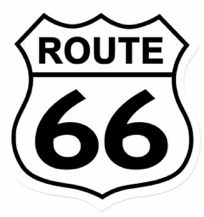 Name ___________________________________________   Grade ______________Address _______________________________________________________________City ______________________________________________________State __________________________     		Zip Code  ________________Phone _______________________________E-mail address: _________________________________________________________School District __________________________________________________________School ________________________________________________________________Name of your submission _________________________________________________Category (check only 1)_______   Art Work				_______   Photograph_______   Craft				_______   Interview	_______   Performance			_______   Music_______   Video				_______   Multimedia			_______   OtherArt work, photographs, and crafts need to be physically submitted to the podcast at 3840 Taylortown Road, Furlong, PA 18925.  Physical entries will not be returned back to applicants unless return postage is provided.  Please contact Route 66 Podcast with any questions at Route66Podast@Gmail.com.   Be sure to listen to the Route 66 Podcast for latest announcements associated with the Route 66 Podcast Scholarship program and ideas based on past episodes.By submitting a Route 66 Podcast Scholarship entry, I attest that I have personally created this submission.   Print Name   _____________________________________Signature _______________________________________   Date _________________ Please check here if you are a parent submitting and signing an entry for a youngster in grades K – 12.